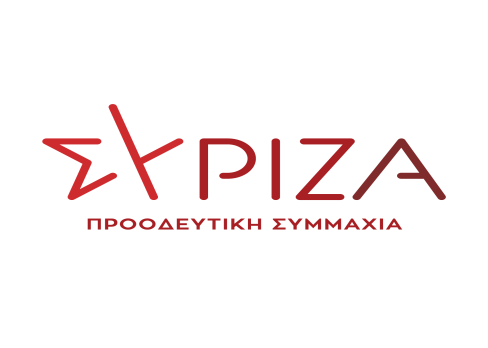 Προς το Προεδρείο της Βουλής των ΕλλήνωνΑναφοράΓια τον κ. Υπουργό:Ψηφιακής ΔιακυβέρνησηςΘέμα: Κοινή διαμαρτυρία των σωματείων εργαζομένων σε Γ.Γ.Π.Σ – Η.ΔΙ.Κ.Α - ΕΔΥΤΕ προς το Υπουργείο Ψηφιακής ΔιακυβέρνησηςΚατατίθεται ως αναφορά προς τον κ. Υπουργό Ψηφιακής Διακυβέρνησης, Κοινό δελτίο τύπου των σωματείων εργαζομένων σε Γ.Γ.Π.Σ – Η.ΔΙ.Κ.Α – ΕΔΥΤΕ, με το οποίο καταγγέλλουν την υποστελέχωση και την υποχρηματοδότηση που υπονομεύουν την λειτουργία των οργανισμών και ανοίγουν την πόρτα στην είσοδο των ιδιωτικών εταιρειών, καθώς και την διαρκή υποβάθμιση των μισθών και των συνθηκών εργασίας τους. Ζητούν επενδύσεις στην ανάπτυξη της δημόσιας συνιστώσας της πληροφορικής που είναι προϋπόθεση για τη διασφάλιση του Δημόσιου χαρακτήρα των κρίσιμων υποδομών και δεδομένων της χώρας. Τέλος προειδοποιούν για τους κινδύνους που ενέχει η εκχώρηση δομών, λειτουργιών και δεδομένων στον ιδιωτικό τομέα.Επισυνάπτεται το σχετικό έγγραφο. Παρακαλούμε για την άμεση εξέταση του εγγράφου και την ενημέρωσή μας για τις δικές σας ενέργειες.Αθήνα, 14 Μαρτίου 2023Οι καταθέτοντες ΒουλευτέςΚάτσης ΜάριοςΑλεξιάδης ΤρύφωνΞενογιαννακοπούλου Μαριλίζα